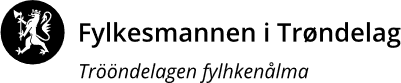 Vedlegg 2. Pris/tilbudsskjema: Brunbjørnens habitatkrav i region 6, 2019		___________________Dato		_____________________Sted		__________________________SignaturDelMerknadDokumentasjon på kompetanse, eventuelt nummer på vedlegg.Pris inkludert alle omkostninger, eks. mva.Del 1.Hvor store areal må en forvente at bjørnebinner i forvaltningsområdet i Trøndelag vil benytte?Hvordan svarer tilgjengelig habitat innenfor dagens forvaltningsområde for bjørn i region 6, til arealbehovet for bjørnebinnene som må til for å oppnå forvaltningsmålet i regionen?Dersom dagens areal anses å være for lite, 3a. Hvor mye mer areal må innlemmes i forvaltningssonen for at sonen skal bli tilstrekkelig for å romme leveområdene til de binnene en trenger for å oppnå bestandsmålet?3b. Utform tre konkrete eksempler med alternative avgrensninger av forvaltningssonen, som anses å romme nok areal av egnet habitat.Per binne i reproduserende alder.Del 2.Hvordan har svensk forvaltning av bjørn påvirket bjørnebestanden i region 6?Hvilken effekt har dagens avskytingsnivåer i Sverige på region 6 sin mulighet til å nå bestandsmålet for bjørn?Hva er årsaken til at man ikke har hatt en økning av bjørnebestanden i region 6 i perioden 2012- 2017?